MARKING SCHEME   CHEM  PP 1 FORM  31. The table below shows information about elements K, L, M, P,R and V a)Write down electron configuration of elements K and M. 					(1MK)K: 2, 8, 6M: 2, 8, 2b)Write the formula ofi) Ion of L 	L2-										(1mk)ii) Compound formed between K and P. 							(1mk) 	P2K32. The PH values of solutions A,B,C,D are given in the table belowSolution 					PHA						9.8B						2.0C						5.2D						12.0Which solution is identified as.i) Strong acid.	 	B										(1mk)ii) Weak base		A										(1mk)iii) Lemon juice.	C 										(1mk) 3. In an experiment two similar boiling tubes were filled with carbon (IV) oxide. One of the boiling  tubes was inverted over a trough of water and the other over a trough containing sodium Hydroxide solution. Draw two diagrams to show the result obtained after 10 minutes.        (2mks) 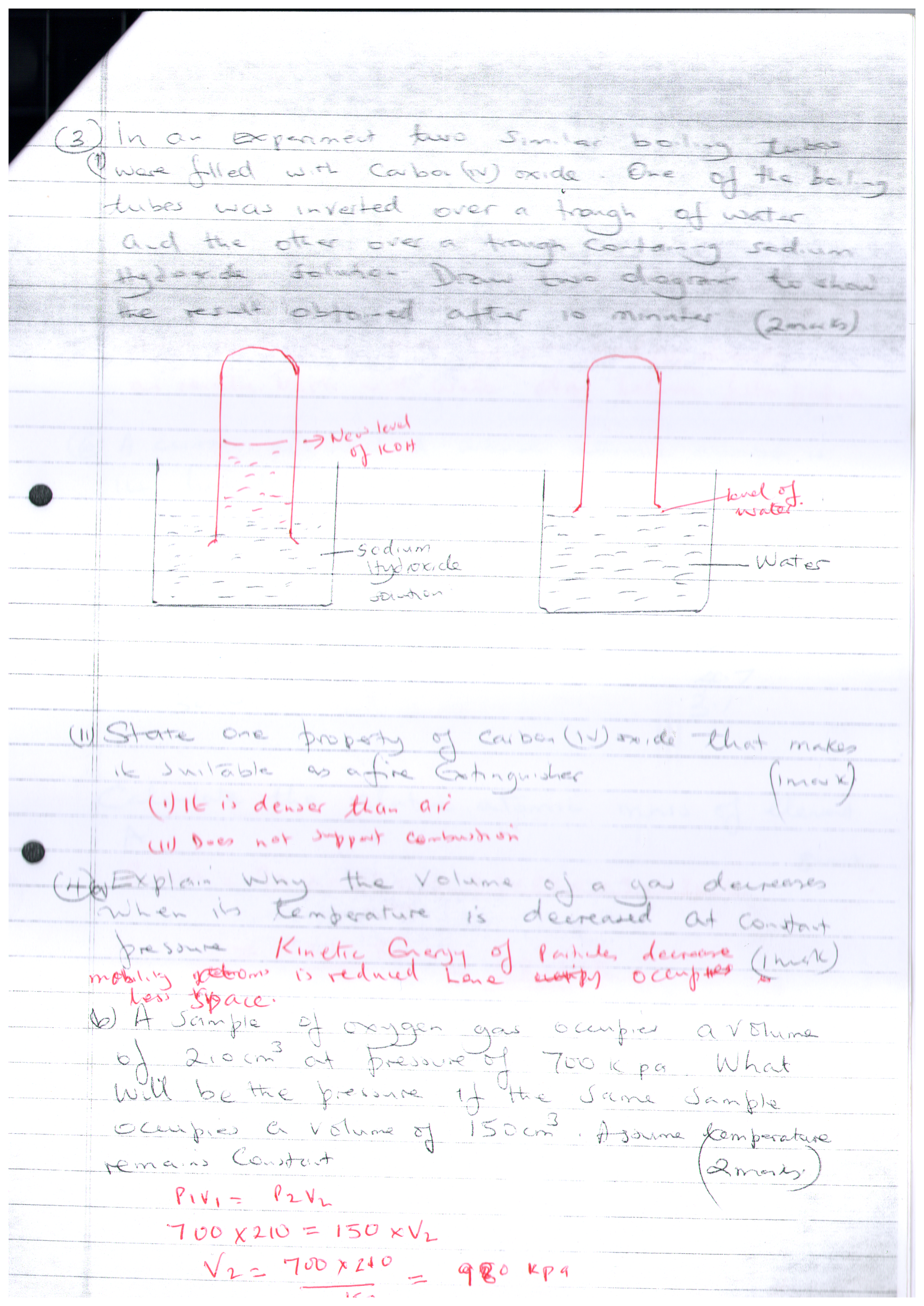 ii) State one property of carbon (IV) oxide that makes it suitable as a fire extinguisher. 	(1mk)(i)it is denser than air(ii)does not support combustion4a) Explain why the volume of a gas decreases when its temperature is decreased at constant pressure. 													(1mk)Kinetic energy decreases hence decreases mobility.b) A sample of oxygen gas occupies a volume of 2.0cm3 at pressure of 700K pa. What will be the  pressure if the same sample occupies a volume of 150cm3. Assume temperature remains constant. 												(2mks) p1v1=p2v2700x210=150xv2 (1 mk)V2=700x210    =980kpa	150 kpa (1 mk)5. Describe how   a solid  dample of lead (II) chloride can be prepared using the following reagents. Dilute nitric acid, dilute Hydrocloric acid and lead (II) carbonate. 		(3mks)Add excess lead(ii)carbonate (1 mk) to dilute nitric (v) acid. Filter (1/2 mk) to obtain Lead(ii)nitrate  solution as filtrate. Add dilute (1/2 mk) Hcl. Filter (1/2 mk) off lead (ii)chloride as residue .wash with water (1/2 mk) dry between  filter papers. (1/2 penalty for omitting excess acid) 6. A certain element A whose atomic number is  14 has three isotopes. The  table below shows the mass number and relative  abundance of each  isotopes.Isotopic mass							% abundance28.0								92.229.0								4.730.0								3.1Calculate the relative atomic mass of element  A. 						(3mks)RAM=92.2x28.0+4.7x29.0+3.1x30.0    (1 mk)                                   100	=2810.8  (1 mk)	    100	=28.108  (1 mk)7. Some potassium chloride was found to be contaminated with copper (II) oxide. Describe how  a  sample  of potassium chloride can be obtained from the mixture. 				(3mks) Add water (1 mk) to the  mixture, potassium  chloride  dissolves ((1/2 mk), filter (1/2 mk) off copper(ii)oxide and evaporate (1 mk) filtrate  to crystallize crystal  potassium chloride.8. The following diagram shows the effect of  electric current on lead (II) Chloride.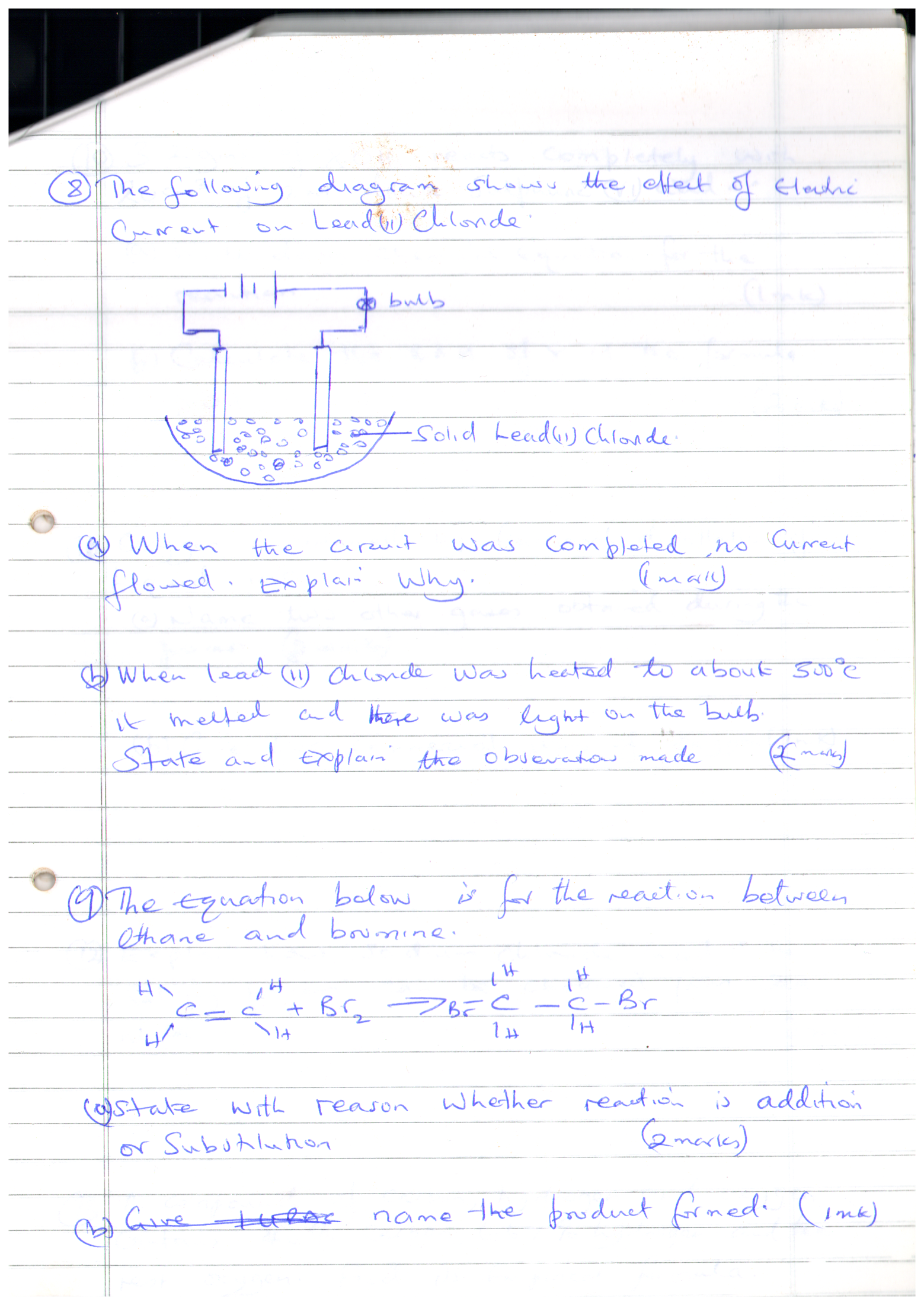 a) When the circuit was completed no current flowed. Explain why. 			(1mk)Solid  lead(ii)chloride  does not  conduct  electricity for there are no  mobile ions b) When lead (II) Chloride was heated to about  3000C it melted and there was light on the bulb. State and explain the observation made. 							(2mks) Bubbles  (1 mk) of yellow  green –chloride ions (1 mk) migrate  to the  anode and are discharged  to form  chlorine gas9. The equation below is for the reaction between ethane and bromine.H            H                                    H    H    C=  C    + Br2                  Br    C      C     BrH               H                                H     Ha) State with reason whether reaction is addition or substation. 				(2mks)- A double C = C bond is opened.    -  An addition reaction/compound is unsaturated only one product is formed. (1 mk)b) Name the product formed. 									(1mk) 1, 2 – dibromoethane (1 mk)10. 3.2 gms of XOH reacts completely with 20cm3 of 2m dilute sulphuric (vi) acid.a) Write down chemical equation for the reaction. 						(1mk)2XOH(aq)+H2SO4(aq)→X2SO4(aq)+H2O(l)b) Calculate the RAM of X in the formula XOH. 						(2mks)1000cm3→2 Moles20cm3→	2	  x20=0.04 Moles (1 mk)		1000Moles of XOH→0.04x2	(1/2 mk)		    =0.08 Moles		   3.2	=0.0817+xX=23 (1/2 mk)11. Oxygen is obtained by fractional  distillation of liquid aira) Name two other gases obtained during the process. 					(2mks)Nitrogen and Argon b) Give two commercial use of oxygen . 							(1mk)(a) Oxyacelyne flame(b)Extraction  of steel(c) Burning fuels in space  rockets(d) Used  by mountain climbers, deep sea divers and  hospitals to aid  breathing					(1/2 mk each for any two)12. Explain how sodium chloride used in the solvary process can be obtained from sea water. (3mks)  Pass the sea water through shallow  (1 mk) ponds  evaporation  (1 mk) takes place  and salt  crystallizes (1 mk) in the  final pond where it is  collected washed.13. A compound of carbon, hydrogen and oxygen contains 40% carbon, 6.67% hydrogen and the rest oxgen. Find its empirical formula. If its  relative molecular mass is 180. Find its molecular formula. 													(4mks)C		H		O40		6.67		53.3 (1/2 mk)	3.333		6.67		3.331 (1/2 mk)Moles	40		6.67		53.3	      3.331		3.331		3.33112		1	16 (1/2 mk)EMF=30 E.F = CH2O (1/2 mk)N      =180	30        =6 (1/2 mk)MF:C6H12O6 (1/2 mk)14. Explain why there is a general increases in the first ionization energies of the element in period 3 of periodic table from left to right. 								(2mks)No of protons  (1 mk) increase  across period  hence  nucleus (1 mk) attraction  on  valence electron increase15a) What is a dative covalent bond. 								(1mk) Is a covalent bond where the shared electrons are from one species.b) Use dots ( ) and crosses (X) show how an ammonium ion is formed. From ammonia acid a Hydrogen ion. 													(2mks) 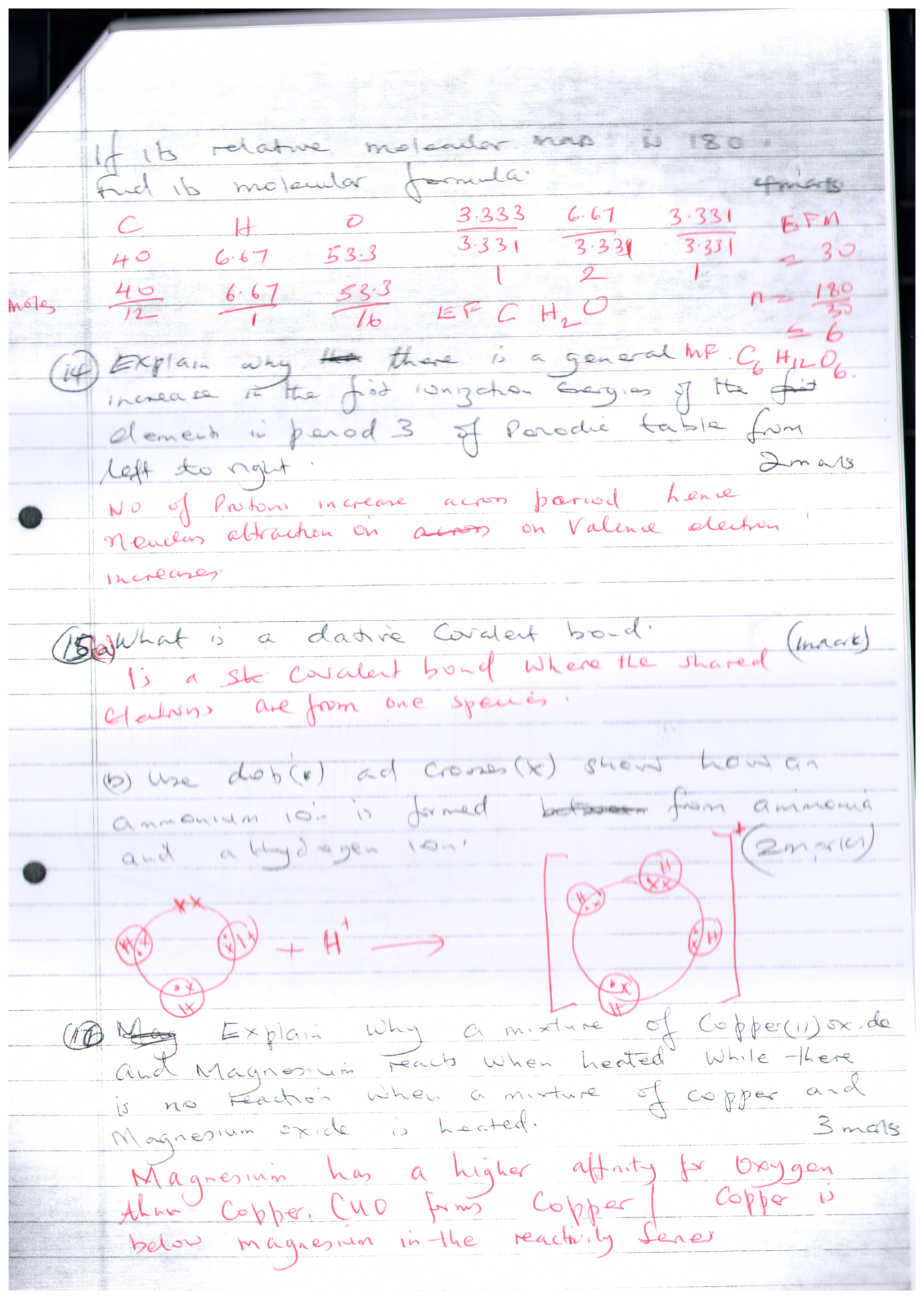  (Penalise ½ mk if atoms not labeled)16. Explain why a mixture of copper (II) oxide   and magnesium reacts when heated while there is no reaction when a mixture of copper and Magnesium oxide is heated. 			(3mks) Magnesium has a higher affinity (1 mk) for oxygen  than copper, hence Mg will displace (1 mk) Oxygen from Copper(ii)oxide.17a) What is the chemical name to rust. 							(1mk) Hydrated  iron(iii)oxide.b) How does paint stop rusting. 								(1mk)Prevents metal to come into  contact  with oxygen and water.c) The cars in Mombasa rusts faster than those in Nairobi. Explain. 			(1mk)Salty  water accerates rusting .18. The set up below is used to prepare and collect dry carbon ( Iv) oxide gas. Complete the diagram. 											(3mks) 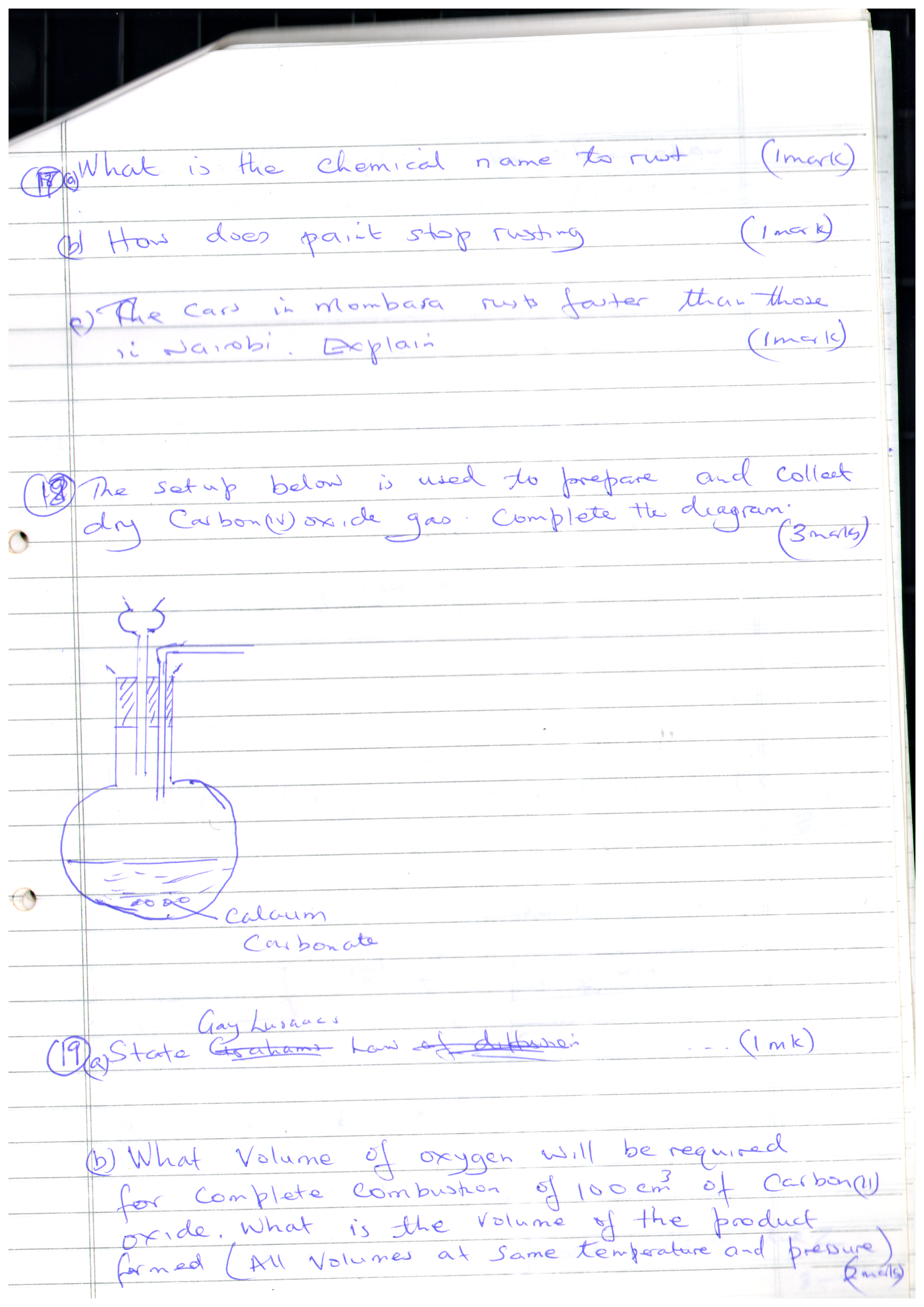 19. State Gay lusaacs  law. 									(1mk)When  gases combine they do so in volumes that bears simple  ratio to one another and  to the  product if it is  gaseous.b) What volume of oxygen will be required for complete combustion of 100cm3 of carbon (II) oxide. What is the volume of the product formed ( All volumes at same temperature and pressure) 											(2mks) 2CO(g)+02(g)→(1 mk) 2CO2(g)    100   50    100   volume of product  = 100 cm3  (1 mk)20. State and explain the observation made when Hydrogen gas is passed over heated copper (II) oxide. 													(3mks)Black  copper(ii) oxide (1 mk) turns  brown –CUO is reduced by hydrogen (1 mk)  to CU(S)Droplets  of clear liquid  (1 mk) observed –hydrogen  is oxidized to water (1/2 mk).21. Molecular chlorides  undergo hydrolysis.a) What is meant by hydrolysis. 								(1mk)(a) Hydrolysis is the breaking down  of a substance  by water b) Write down a chemical equation for the hydrolysis of  silicon /9iv) Chloride. 		(1mk) SiCl4(l)+2H2O(l)→SiO2(s)+4HCl(aq)22. Describe a simple experiment that can be used to distinguish between C3H6 and C3H8    (3MKS)Potassium Manganate (vii) decolourises (1 mk)  acidified C3H6 (1 mk) while C3H8 does not. (1 mk)	heat23.a) Name  i) solid X .Zn(NO3)2(s)ii) The red brown gas.NO2(g)iii) Name ions present in the residue Z. Zn2+,O2-	(3mks)  (1/2 mk each)24. A few drops of silver nitrate were added to sodium  chloride solution is a test tubea) What observation  was made. 		(1mk) White ppt is formedb) Write a balanced  chemical equation for the  reaction. 		(1mk)AgNO3(aq)+Nacl(aq)→Agcl(s)+NaNO3(aq)c) Write an ionic equation for the reaction. 		(1mk)Ag+(aq)+Cl-(aq)→AgCl(s)25. Magnesium carbonate decomposes when reacted according to the equation.MgCO3(s)               MgO(s)    +   CO 2(g)	Calculate the volume of carbon (iv) oxide which is produced when 8.4g of the carbonate is decomposed (Mg= 24.0  C= 12.0 o = 16.0) Molar gm at stp = 22.4dm3) 		(3mks) 84gms produces 22.4dm3of  Co2 (1 mk)8.4gms     →22.4   x8.4 (1 mk)	                      84              =2.24dm3 (1 mk)26. The products formed by the action of heat on nitrates P, Q, and R are as shown in the table belowa) Arrange the metals in order of decreasing reactivity. 		(1mk)R,P,Qb) Name a  metal that could possibly be R. 			(1mk)Na or KC) Select  a metal that would not displace hydrogen from  dilute hydrochloric  acid. 	(1mk)Q			27. Ethanol CH3CH2OH and dimethylether CH3 OCH3 are two compounds with same molecular mass. Explain why. 		(3mks) Ethanol has  hydrogen bond (1 mk) which  are  stronger (1 mk)  than vaanderwalls forces (1 mk) hence  higher  boiling point 28. The electron arrangement of element X is 2;8:8:2.i) In which group and period of periodic table is element X. 		(1mk)Group 2      Period 4ii) State what would be observed if element X was placed in warm water. 		(1mk) Bubbles are seen /effevercence iii) If methyl orange was added to the resulting solution what would be observed Explain. (1mk) Methly orange turns yellowElementGroupElectron configuration of ionKVI2,8,8LVI2,8MII2,8PIII2,8RI2,8VVII2,8Nitrate of metalProducts formedPMetal oxide, Nitrogen (IV) oxide  and oxygen gasQMetal , nitrogen (iv) oxide and oxygenrMetal nitrate and oxygen gas 